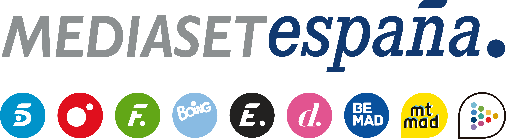 Madrid, 14 de febrero de 2020Cuatro inicia el casting para la segunda temporada de ‘Adivina qué hago esta noche’El concurso presentado por Santi Millán incorporará varias novedades en la mecánica de sus nuevas entregas. Concursantes con grandes dosis de intuición que quieran optar a un cuantioso premio en metálico y participantes que deseen mostrar su talento oculto sobre el escenario: estos son los perfiles que busca el equipo de ‘Adivina qué hago esta noche’, que ha iniciado el casting para su segunda temporada.El concurso, producido por Mediaset España en colaboración con Fremantle, volverá a contar con Santi Millán como presentador e incorporará varias novedades en la mecánica de sus nuevas entregas.Los interesados en participar en el programa como concursantes o como talentos tienen que inscribirse en el proceso de selección a través de un formulario alojado en la página www.cuatro.com/participa.  ‘Adivina qué hago esta noche’ fue destacado en el Fresh TV de MIPTV 2019 por la prestigiosa consultora francesa The Wit como una de las producciones más interesantes para el mercado internacional dentro de la sesión dedicada a Formatos. 